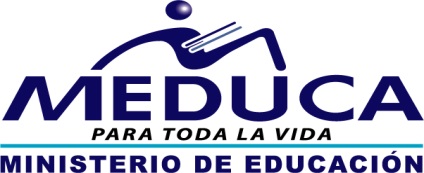 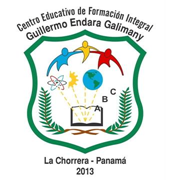 CENTRO EDUCATIVO GUILLERMO ENDARA GALIMANYENGLISH MODULEGRAMMAR, SCIENCE AND LITERATURE I TRIMESTERStudent: _________________________                                                        Level: ___3th_____        Date: ____________________________                                                        Grade: __________Objective: To practice the English language through different activities and Can understand the vocabulary as a main tool of English comprehension.Teacher:  Alcides Araúz                                                                                                                       Evaluation Criteria: Originality and creativity to develop the activities. Neatness and spelling.Activity 1, (GRAMMAR): Topic: The Personal PronounsInstruction: Learn the meaning in Spanish of the personal pronouns and illustrate them.Activity 1: Illustrate the personal pronouns below.Example:                                                              SHE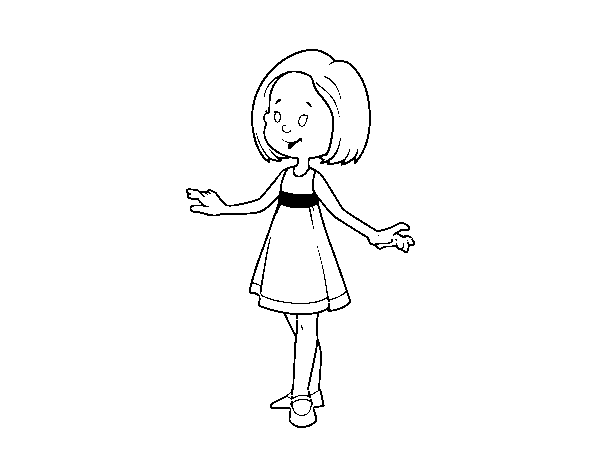 Activity 2, (SCIENCE): Instruction: Learn the name of the parts of the plants.Note: The students can draw a plant, and can practice putting the name of the plant in the correct position.THE PARTS OF THE PLANT 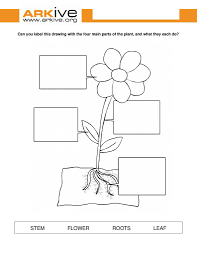 Activity 3 (WILD ANIMALS): Learn in English and Spanish the name of some wild animals and illustrate them.Illustrate the wild animals as shown below. Example: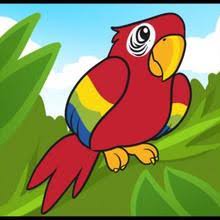 PARROT: LOROActivity 4, (Literature):  Illustrate the following words to understand the meaning in Spanish.Example: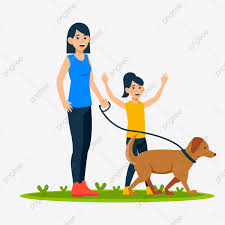 CHARACTERS: PERSONAJESTopicsLearning AchievementThe Personal Pronouns The parts of the plants Wild Animals Courtesy Forms Acquires new vocabulary and illustrate it Comprehends the meaning of the new words Identify the parts of the plants Identify the meaning of the personal pronouns.THE PERSONAL PRONOUNS Spanish Equivalent I                                 YOYOU                                                                                                                              TUWE                 NOSOTROSTHEYELLOS O ELLASHE ELSHE ELLAIT ESTO O ESTA ( PARA COSA O ANIMAL )English WordSpanish EquivalentPeacockPavo RealSquirrel Ardilla Snake Serpiente EagleÁguila sealFocaParrotLoroGorillaGorillaCamelCamelloMonkeyMonoZebraCebraEnglish WordSpanish EquivalentCharacters PersonajesSetting Lugar ProblemProblema o asuntoSolution Solución 